Saneamento Ambiental de Águas de Lindóia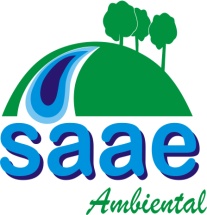 ConvocaçãoFica convocado o candidato abaixo relacionado para, no prazo de 10 (dez) dias a contar da data de publicação deste Edital, comparecer na Sede do S.A.A.E – Saneamento Ambiental de Águas de Lindóia na Alameda Rotary 60, em horário de expediente para apresentar a documentação, necessária ao provimento do emprego público mencionado, e ser submetido aos exames médicos nos termos do CONCURSO PÚBLICO - EDITAL Nº 01/2019, de 05 de julho de 2019:AUX. DE SERVIÇOS DE SANEAMENTO_______________________________________________________________Nº INSCRIÇÃO	                       NOME			  CLASSFICAÇÃO     011106              LEONARDO DE ARAÚJO         17º______________________________________________________________Águas de Lindóia, 26 de abril de 2024.CRISTIAN DA ROCHA PRADOPRESIDENTE